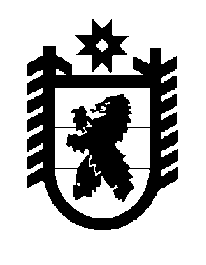 Российская Федерация Республика Карелия    ПРАВИТЕЛЬСТВО РЕСПУБЛИКИ КАРЕЛИЯРАСПОРЯЖЕНИЕ                                   от  7 февраля 2019 года № 84р-Пг. Петрозаводск Внести в пункт 1 перечня должностных лиц органов государственной власти Республики Карелия, уполномоченных  на подписание от имени Правительства Республики Карелия одобренных в установленном порядке соглашений о предоставлении дотаций, субсидий, иных межбюджетных трансфертов бюджету Республики Карелия в подсистеме бюджетного планирования государственной интегрированной информационной системы управления общественными финансами «Электронный бюджет», утвержденного распоряжением Правительства Республики Карелия                             от 17 января 2017 года № 20р-П (Собрание законодательства Республики Карелия, 2017,  № 1, ст. 97; № 2, ст. 240, 256; № 3, ст. 475, 491; № 5, ст. 928; № 7, ст. 1425; № 10, ст. 2048; № 11, ст. 2209, 2240; № 12, ст. 2529, 2534, 2546, 2558; 2018,  № 1, ст. 92; № 2, ст. 307, 329, 350; № 3, ст. 604; № 4,                  ст. 836; № 5, ст. 1053; № 6, ст. 1283; № 7, ст. 1542; № 8, ст. 1695, 1728),                   с изменениями, внесенными распоряжениями Правительства Республики Карелия от 19 сентября 2018 года № 588р-П, 589р-П, от 14 декабря                   2018 года № 793р-П,  от 26 декабря 2018 года № 871р-П, от 18 января                 2019 года № 9р-П, 20р-П, от 21 января 2019 года № 24р-П, от 24 января 2019 года № 30р-П, от 30 января 2019 года № 65р-П, от 6 февраля                      2019 года № 80р-П, изменения, дополнив графу 3 абзацами следующего содержания:«иные межбюджетные трансферты, передаваемые  бюджетам субъектов Российской Федерации на оснащение оборудованием региональных сосудистых центров и первичных сосудистых отделений;иные межбюджетные трансферты, передаваемые  бюджетам субъектов Российской Федерации на переоснащение медицинских организаций, оказывающих медицинскую помощь больным с онкологическими заболеваниями;иные межбюджетные трансферты, передаваемые  бюджетам субъектов Российской Федерации на проведение вакцинации против пневмококковой инфекции граждан старше трудоспособного возраста из групп риска, проживающих в организациях социального обслуживания».
           Глава Республики Карелия                                                              А.О. Парфенчиков